Třída s rozšířenou výukou anglického jazykaZákladní informace:Výuka prvouky bude probíhat s využitím metody CLIL (content and language integrated learning) v rozsahu vhodném pro první stupeň ZŠ. Učitel vyučuje daný předmět nejen v češtině, ale i v angličtině. Žáci si tedy osvojí potřebnou slovní zásobu v obou jazycích a díky výuce předmětu si rozšiřují znalosti jazyka. (CLIL není totéž jako výuka předmětu v cizím jazyce, jde spíše o vzájemné působení jazyka na předmět a předmětu na jazyk). Více najdete na: http://www.nuv.cz/uploads/Publikace/CLIL_ve_vyuce.pdfV rámci mezipředmětových vztahů budeme navíc zařazovat v každé výchově i v jedné hodině matematiky týdně anglickou část hodiny. Co potřebuje můj syn/dcera znát, než nastoupí do jazykové třídy?Není potřeba, aby žák uměl anglicky před tím, než nastoupí. Výuka je náročnější a prosíme proto o zvážení schopností žáka před přihlášením do jazykové třídy. V případě velkého zájmu budeme losovat.Žák v jazykové třídě by měl odpovídat většině následujících výroků.Žák/žákyně: má zájem chodit do třídy, kde se bude mluvit také anglicky,dle mínění zákonných zástupců má předpoklady k osvojování cizího jazyka,doposud neměl při osvojování češtiny problémy, snadno a rychle se naučil mateřský jazyk používat,v češtině přirozeně správně skloňuje a časuje běžná a známá slova,má správnou výslovnost hlásek v češtině,ví, že v některých zemích se nedomluvíme česky, musíme tedy použít cizí jazyk,když slyší slovo/frázi z jiného jazyka, pro sebe si ho opakuje,když slyší cizí slovo/frázi, ptá se, co to znamená,zajímá se o pohádky v televizi, i když nejsou v češtině,v minulosti už projevil zájem učit se cizí jazyk, případně se již cizí jazyk učil,nemá problém zopakovat jednoduché slovo v cizím jazyce,vytvořil si vlastní jazyk, který z legrace používá.Zákonní zástupci:jsou ochotni a schopni žákovi pomoci či zařídit pomoc s domácí přípravou v angličtině,jsou ochotni koupit učebnice a výukové karty,sami jdou pozitivním příkladem, podporují a motivují žáka k výuce jazyků.Ideální slovní zásoba žáka před nástupem do jazykové první třídy. Žák/žákyně nemusí slova umět říci, stačí, když jim porozumí. Osvojení těchto slov však není pro nástup do jazykové třídy nutné.základní pokyny (sit down, stand up, come here, go there, make a circle, take a pencil,… )základní fráze, zdravení, představení se (My name is…, I am… Hello, Good morning, Bye bye,…)porozumění slovní zásobě classroom (door, window, carpet, desk, chair,..)colours (blue, red, green, yellow, white, black, pink, orange,….)Pokud si nejste jisti, zda je jazyková třída pro Vaše dítě vhodná, můžete si orientačně vyzkoušet předpoklady žáka k učení jazyků v níže uvedeném pracovním listě.1)  Opakování nesmyslný slov.Pokyn pro rodiče: Přečtěte žákovi po jednom uvedená slova, vyzvěte ho k zopakování toho, co slyšel. Pokyn pro žáka: Opakuj tato vymyšlená slova.KAPNEDSAJKKLAJMFROUNŠEJMBENVIČIS	FRŮTIFL2) Obrázkové čteníPokyn pro rodiče: Přečtěte si dětmi obrázkový příběh. Rodiče čtou text, děti doplňují slovo ve správném tvaru podle obrázku.V LEDNU NASTÁVÁ TA PRAVÁ ZIMA.  UKAZUJE POD NULU!  ZAMRZÁ A MĚNÍ SE 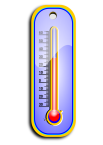 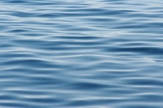 V. OD SLOVA LED SE MĚSÍC LEDEN NAZÝVÁ. NA LEDU MŮŽEŠ  NEBO HRÁT . POZOR ALE NA ZAMRZLÉ !  V NĚKTERÝCH MÍSTECH NENÍ LED DOST PEVNÝ, ABY SE PO NĚM DALO . TŘESKUTOU ZIMU NEJLÉPE SNÁŠEJÍ  A . ŽIJÍ NA  POBLÍŽ SEVERNÍHO A JIŽNÍHO PÓLU. TAM TOTIŽ  TRVÁ PO CELÝ ROK. 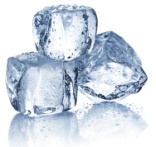 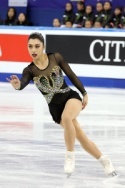 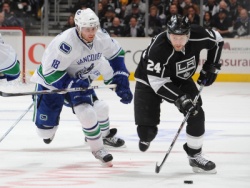 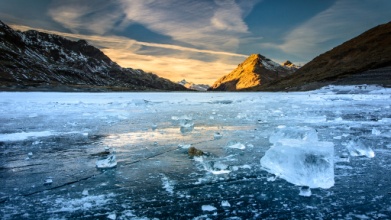 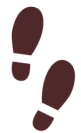 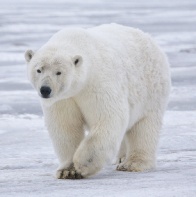 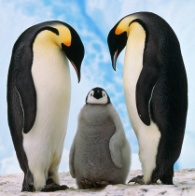 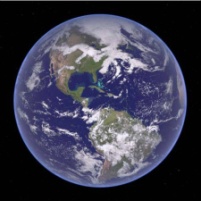 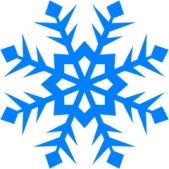 Dle časopisu Dráček, leden 2020.3) Zrakové vnímáníPokyn pro žáka: Najdi obrázek, který nepatří do řady.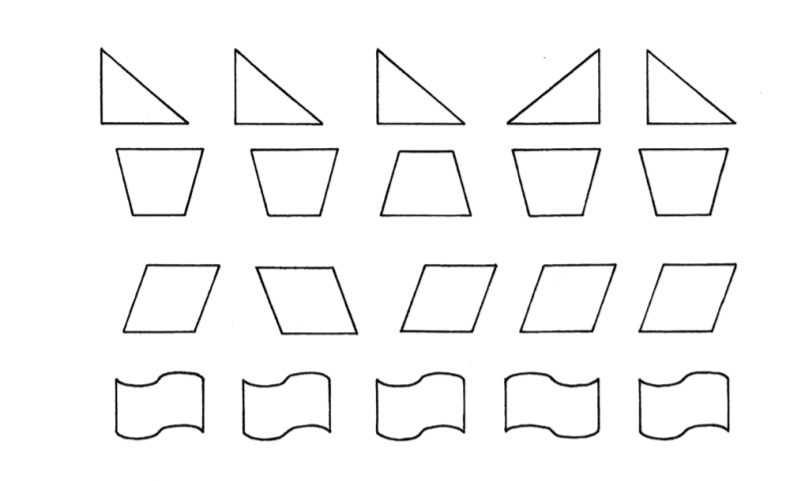 